Lampiran. Lembar Soal Pre-test dan Post-testLEMBAR SOAL PRETEST DAN POSTTESTPENGEMBANGAN MEDIA PEMBELAJARAN BERBASIS LABORATORIUM VIRTUAL PADA SUB MATERI KIMIA UNSUR PERIODE KETIGA (Untuk Peserta Didik) 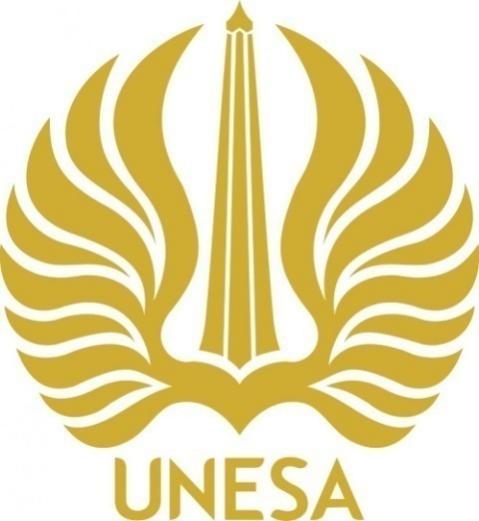 UNIVERSITAS NEGERI SURABAYA
FAKULTAS MATEMATIKA DAN ILMU PENGETAHUAN ALAM
JURUSAN KIMIAPROGRAM STUDI PENDIDIKAN KIMIA2020SOAL PRETEST POSTTESTNama		:Mata Pelajaran	:Kelas		:Sekolah		:Perhatian:Pengisian soal tidak mempengaruhi nilai pada pelajaran kimia AndaIsilah soal secara JujurSoal Pilihan GandaPersamaan yang dimiliki oleh unsur-unsur periode ketiga adalah...Tiga elektronTiga elektron valensiTiga kulit elektronTiga bilangan oksidasiTiga orbitalUnsur-unsur Mg, Si, Cl, dan P terdapat dalam periode ketiga. Urutan unsur-unsur tersebut dari yang terkecil sifat pereduksinya ke yang terbesar adalah....Mg, Si, P, ClSi, Cl, Mg, PCl, P, Si, MgP, Mg, Cl, SiMg, P, Si, ClBerikut adalah sifat-sifat unsur periode ketiga dari Na sampai Cl kecuali…Sifat basa makin berkurangSifat asam makin bertambahAfinitas elektron cenderung berkurangEnergi ionisasi cenderung bertambahKeelektronegatifan unsur bertambahBerikut ini merupakan urutan sifat yang benar dari unsur-unsur periode ketiga adalah....Logam-metaloid-nonlogam-gas muliaLogam-nonlogam-metaloid-gas muliaMetaloid-logam- non logam-gas muliaLogam-nonlogam-gas mulia-metaloidLogam-metaloid-gas mulia-nonlogamUnsur-unsur periode 3 terdiri atas Na, Mg, Al, Si, P, S, Cl, dan Ar. Berdasarkan konfigurasi elektronnya, maka ….Na, Mg, dan Al adalah unsur nonlogamOksida dari Si bersifat basa dalam airHidroksida dari P, S, dan Cl cenderung membentuk asamKlor bersifat pereduksiJari-jari atom Cl paling besarHidroksida dari unsur periode ketiga yang paling bersifat asam adalah...NaOHAl(OH)3Si(OH)4Cl(OH)7P(OH)5Jika unsur berikut terletak pada periode ketiga, maka yang berlaku sebagai oksidator terkuat adalah....11A12B15C16D17ESenyawa berikut ini yang menunjukkan warna indikator universal menjadi merah adalah1) Al(OH)32) Si(OH)43) Mg(OH)24) Cl2O1 dan 21 dan 32 dan 32 dan 41 dan 4Perhatikan unsur-unsur dengan nomor atom berikut : A11B15C17Jika unsur A, B, C adalah unsur-unsur periode ketiga. Pernyataan yang benar tentang sifat unsur tersebut adalah ….Unsur A bersifat nonlogamEnergi ionisasi unsur A>B>CKetiga unsur tersebut memiliki jumlah elektron valensi yang samaA dan B dapat membentuk senyawa dengan rumus B3CJari-jari atom unsur A>B>COksida unsur periode ketiga dimasukkan ke dalam larutan amonium klorida menghasilkan gas yang bersifat basa dan oksida ini juga dapat menetralkan larutan natrium hidroksida. Oksida yang mempunyai karakteristik tersebut adalah....SiO2Al2O3P2O5Cl2O7MgOLampiran. Penilaian Evaluasi BelajarLEMBAR PENILAIAN EVALUASI HASIL BELAJARKompetensi yang akan dinilai	: PengetahuanBentuk Penilaian	: Tes TulisSatuan Pendidikan	: SMAMata Pelajaran	: KimiaSOAL PILIHAN GANDANo.SoalKeteranganSkor MaksimalRanah Kognitif1Persamaan yang dimiliki oleh unsur-unsur periode ketiga adalah...Tiga elektronTiga elektron valensiTiga kulit elektronTiga bilangan oksidasiTiga orbitalKunci Jawaban: CNilai 10 Jika menjawab benarNilai 0 Jika menjawab salah10C22Unsur-unsur Mg, Si, Cl, dan P terdapat dalam periode ketiga. Urutan unsur-unsur tersebut dari yang paling kecil sifat pereduksinya ke yang paling besar adalah....Mg, Si, P, ClSi, Cl, Mg, PCl, P, Si, MgP, Mg, Cl, SiMg, P, Si, ClKunci Jawaban: CNilai 10 Jika menjawab benarNilai 0 Jika menjawab salah10C23Berikut adalah sifat-sifat unsur periode ketiga dari Na sampai Cl kecuali…Sifat basa makin berkurangSifat asam makin bertambahAfinitas elektron cenderung berkurangEnergi ionisasi cenderung bertambahKeelektronegatifan unsur bertambahKunci Jawaban: CNilai 10 Jika menjawab benarNilai 0 Jika menjawab salah10C24Berikut ini merupakan urutan sifat yang benar dari unsur-unsur periode ketiga adalah....Logam-metaloid-nonlogam-gas muliaLogam-nonlogam-metaloid-gas muliaMetaloid-logam- non logam-gas muliaLogam-nonlogam-gas mulia-metaloidLogam-metaloid-gas mulia-nonlogamKunci Jawaban: ANilai 10 Jika menjawab benarNilai 0 Jika menjawab salah10C25Unsur-unsur periode 3 terdiri atas Na, Mg, Al, Si, P, S, Cl, dan Ar. Berdasarkan konfigurasi elektronnya, maka ….Na, Mg, dan Al adalah unsur nonlogamOksida dari Si bersifat basa dalam airHidroksida dari P, S, dan Cl cenderung membentuk asamKlor bersifat pereduksiJari-jari atom Cl paling besarKunci Jawaban: CNilai 10 Jika menjawab benarNilai 0 Jika menjawab salah10C26Hidroksida dari unsur periode ketiga yang paling bersifat asam adalah...NaOHAl(OH)3Si(OH)4Cl(OH)7P(OH)5Kunci Jawaban: DNilai 10 Jika menjawab benarNilai 0 Jika menjawab salah10C27Jika unsur berikut terletak pada periode ketiga, maka yang berlaku sebagai oksidator terkuat adalah....11A12B15C16D17EKunci Jawaban: ENilai 10 Jika menjawab benarNilai 0 Jika menjawab salah10C28Senyawa berikut ini yang menunjukkan warna indikator universal menjadi merah adalahAl(OH)3Si(OH)4Mg(OH)2Cl2O1 dan 21 dan 32 dan 32 dan 41 dan 4Kunci Jawaban: DNilai 10 Jika menjawab benarNilai 0 Jika menjawab salah10C49Perhatikan unsur-unsur dengan nomor atom berikut : A11B15C17Jika unsur A, B, C adalah unsur-unsur periode ketiga. Pernyataan yang benar tentang sifat unsur tersebut adalah ….Unsur A bersifat nonlogamEnergi ionisasi unsur A>B>CKetiga unsur tersebut memiliki jumlah elektron valensi yang samaA dan B dapat membentuk senyawa dengan rumus B3CJari-jari atom unsur A>B>CKunci Jawaban: ENilai 10 Jika menjawab benarNilai 0 Jika menjawab salah10C410Oksida unsur periode ketiga dimasukkan ke dalam larutan amonium klorida menghasilkan gas yang bersifat basa dan oksida ini juga dapat menetralkan larutan natrium hidroksida. Oksida yang mempunyai karakteristik tersebut adalah....SiO2Al2O3P2O5Cl2O7MgOKunci Jawaban: BNilai 10 Jika menjawab benarNilai 0 Jika menjawab salah10C4Total SkorTotal SkorTotal Skor100